Lesson 14: Towers of 10Let’s figure out how many cubes are hidden.Warm-up: What Do You Know About 10?What do you know about 10?14.2: How Many Cubes Are Hidden?Han had a tower of 10 cubes.He snapped it into 2 parts and hid 1 part behind his back.He showed his partner 4 cubes.How many cubes is Han hiding behind his back?14.3: Centers: Choice TimeChoose a center.What’s Behind My Back?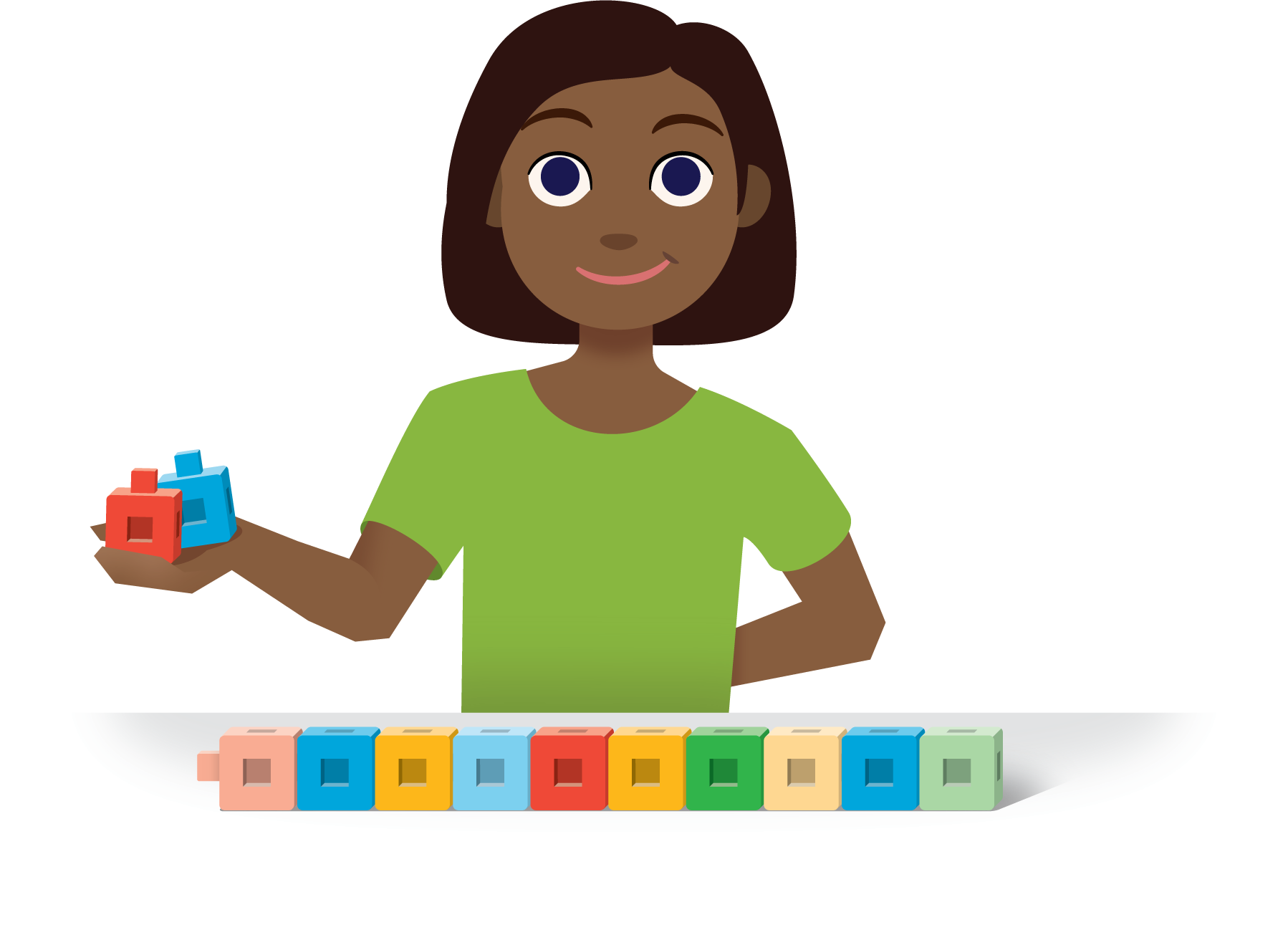 Math Fingers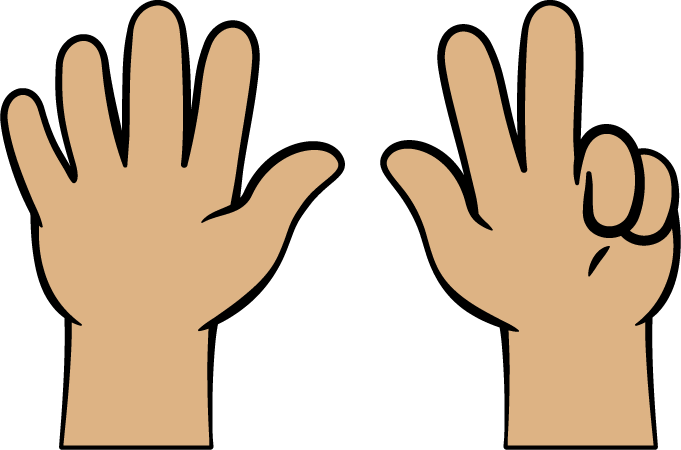 Shake and Spill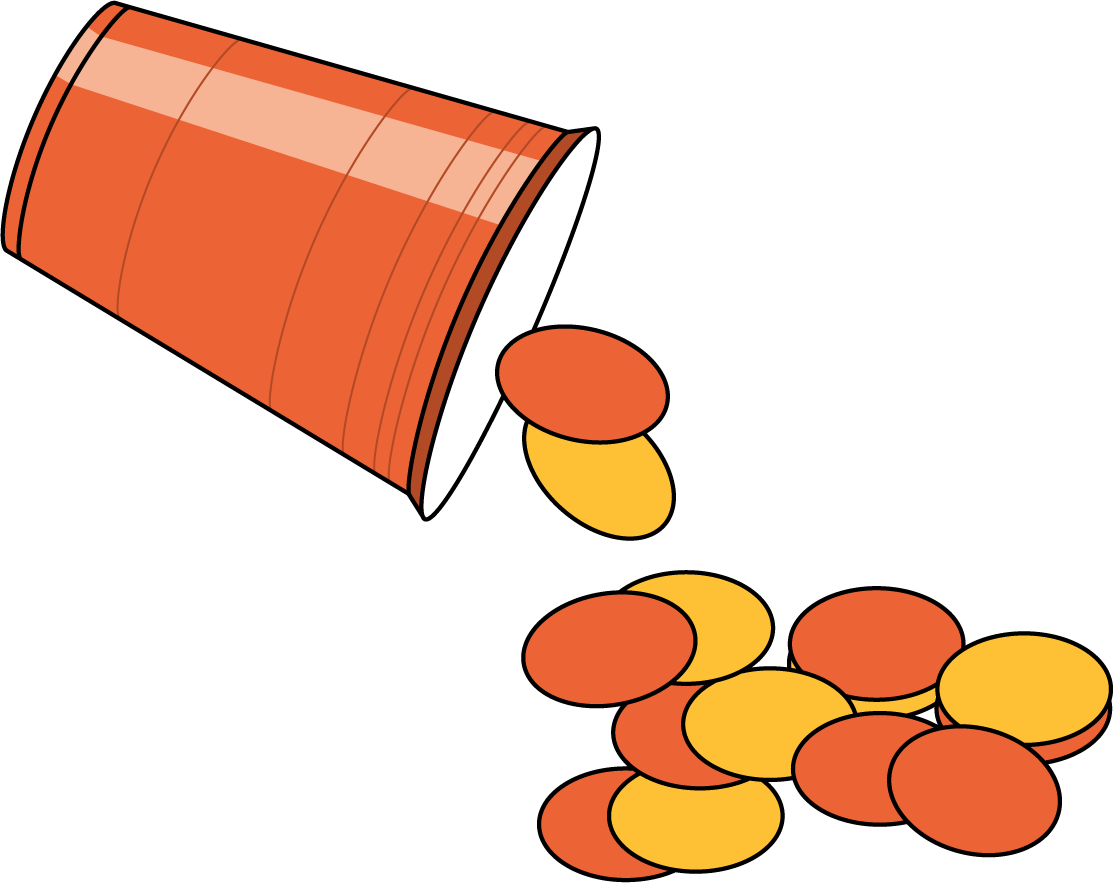 Counting Collections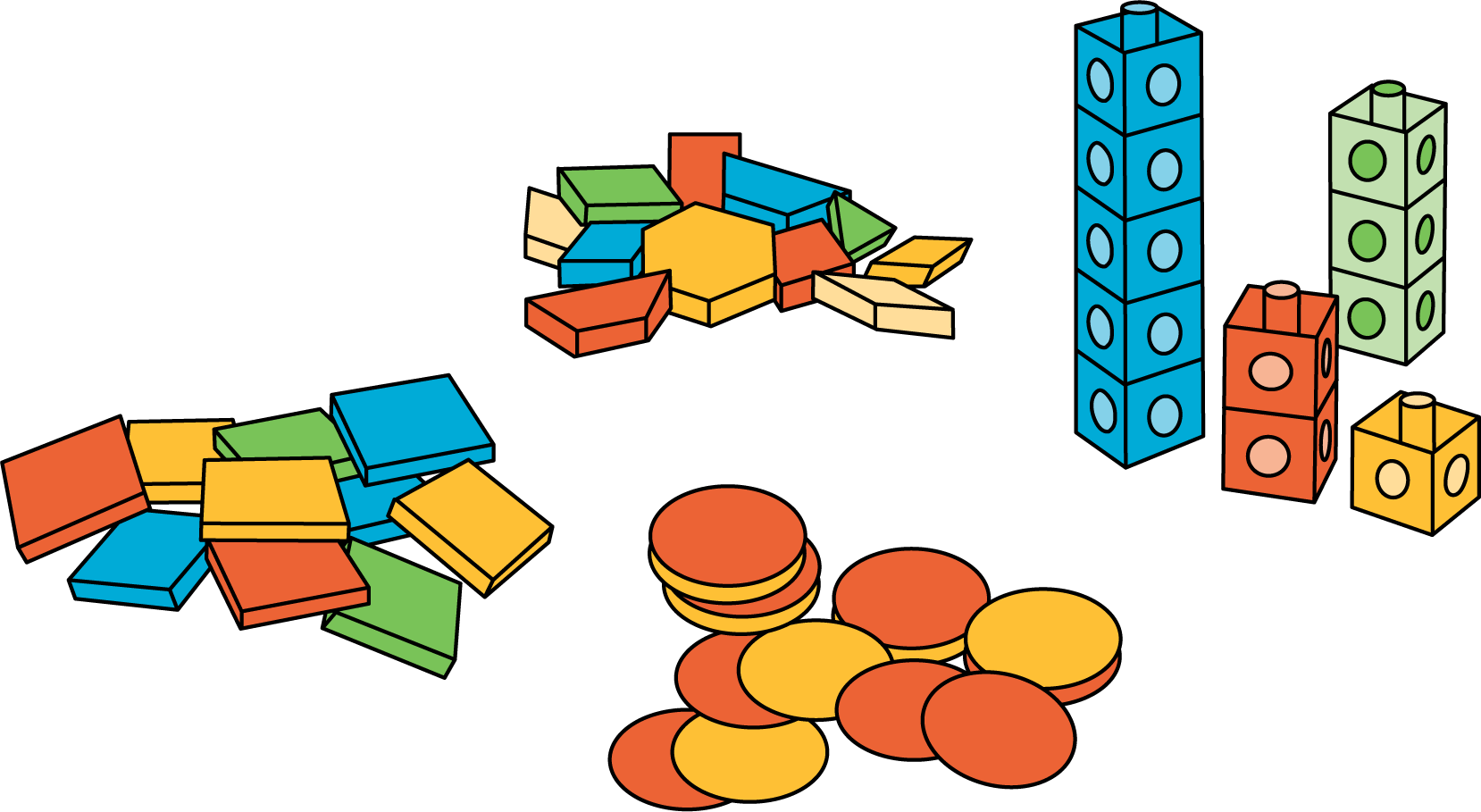 Roll and Add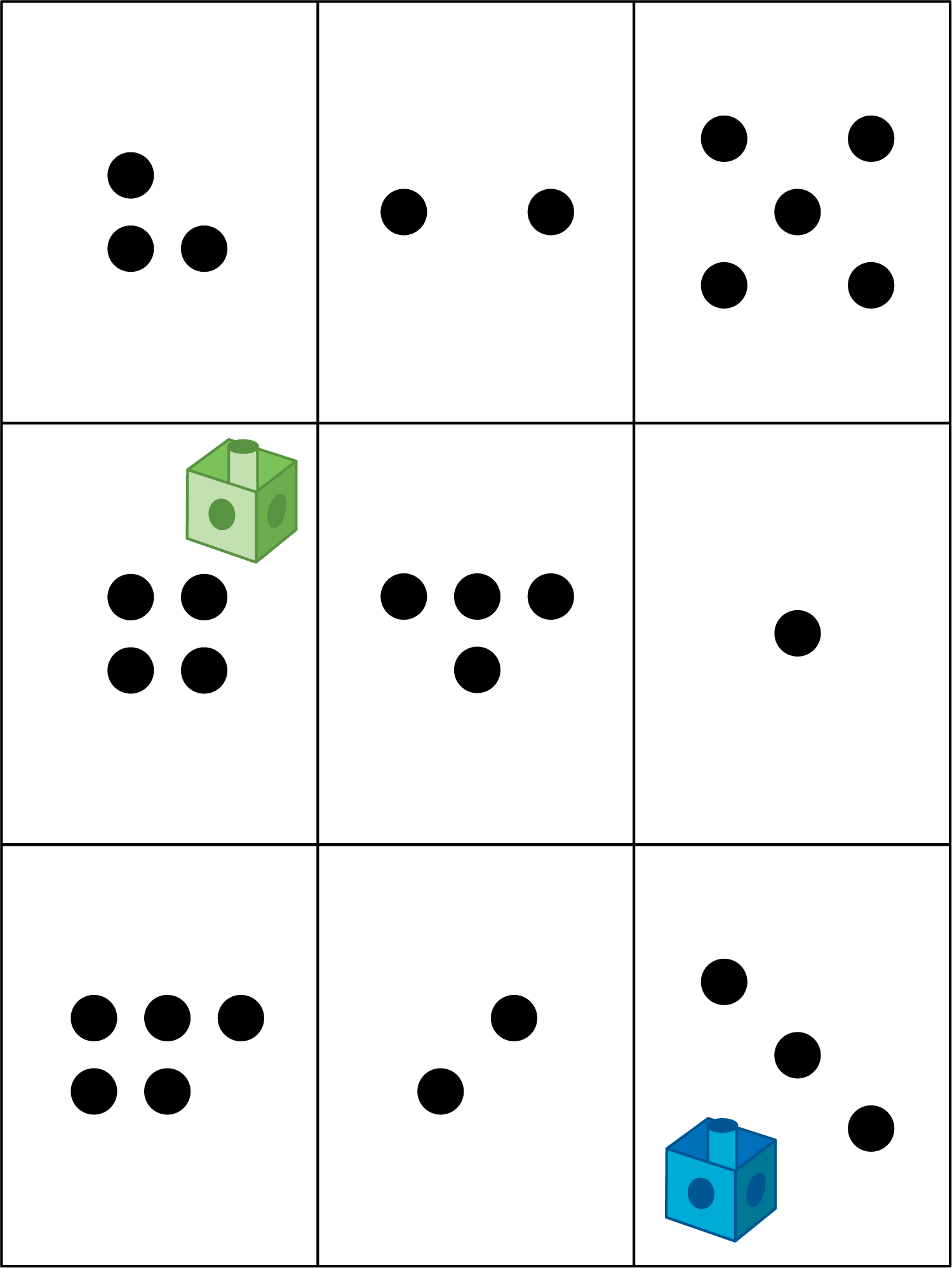 Section SummarySection SummaryIn this section, we found many different ways to make 10.We used a 10-frame and our fingers to show numbers and figure out how many more are needed to make 10.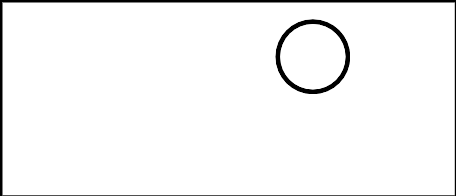 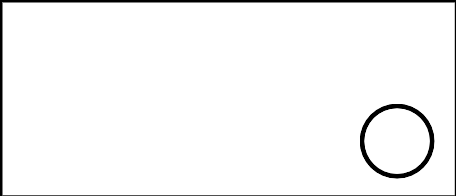 There are 4 counters.
We need 6 more counters to make 10.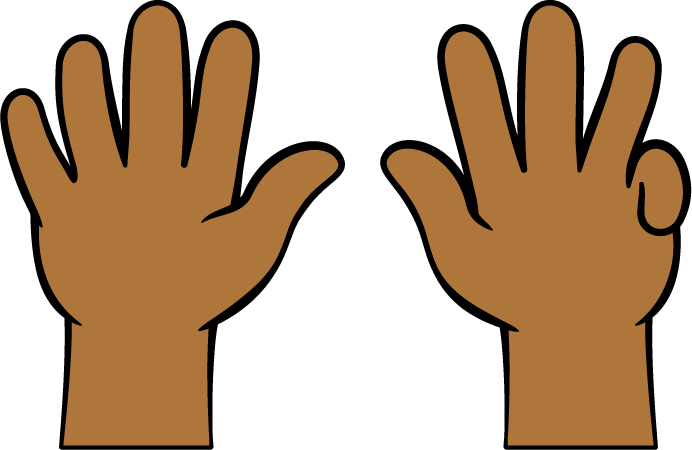 There are 9 fingers.
We need to put up 1 more finger to make 10.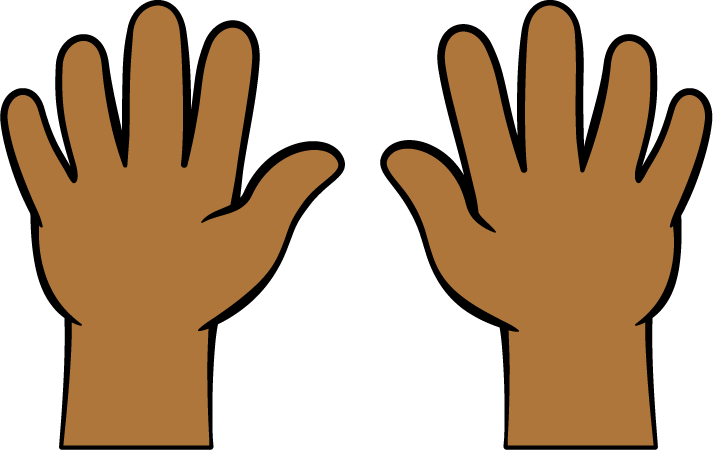 We used equations to show different ways to make 10.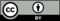 © CC BY 2021 Illustrative Mathematics®